OPEN AV SPANIEL (exc. cocker) Wednesday 8th November 2023 at Savernake ForestBy kind permission of Mr Paul HowardJudges Steve Forster, Terri SiwekResults1st  Nossewj Fantine of  Purlodge		handler  Ray Clark2nd  Poolgreen Lollipop			handler  Will Cluee3rd  Deepfleet Yoko 				handler  Peter Avery4th  Drumlago Drifter of Poolgreen		handler  Will CluleeC of MSyncerus Saxon of Flintwood			handler  John Cook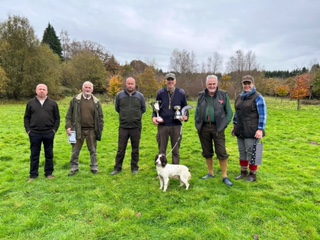 